2018-2019 EĞİTİM –ÖĞRETİM YILI …………………… ORTAOKULU8.SINIF BİLİM UYGULAMALARI DERSİ 2.DÖNEM 1.YAZILI  SINAV SORULARIADI- SOYADI:					SINIFI:		NO:		PUAN:AŞAĞIDAKİ TEST SORULARINDA DOĞRU CEVABI İŞARETLEYİNİZ.(Her soru 5 puandır)1) 2)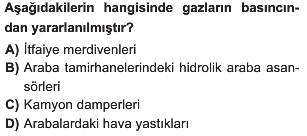 3)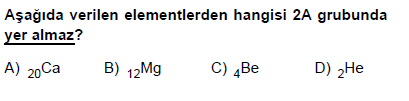 4)5)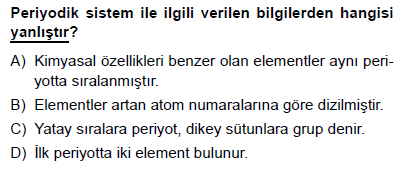 6)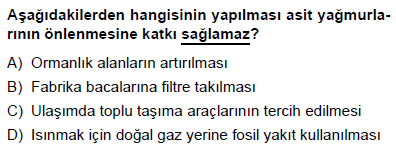 7)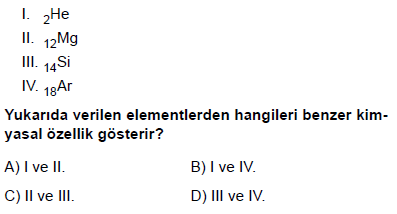 8)9)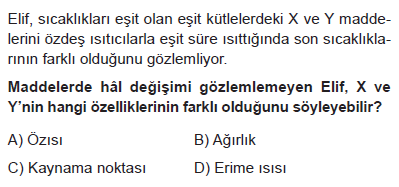 10)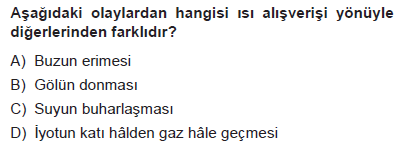 11)  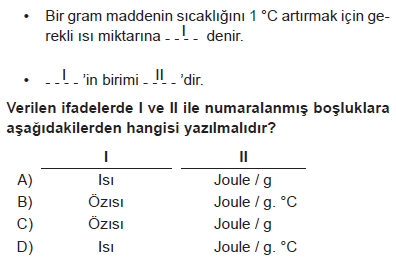 12)13)14)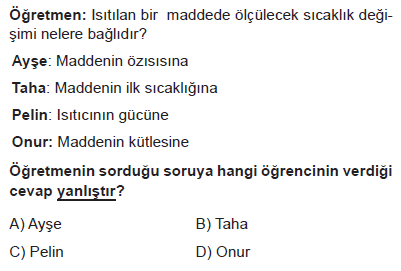 15)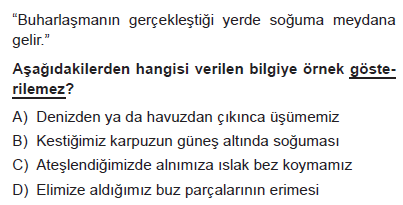 16)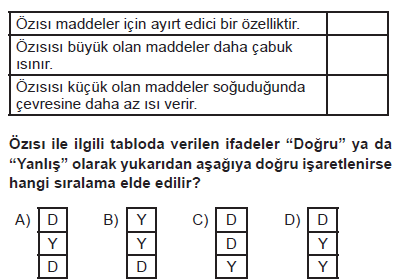 17)18)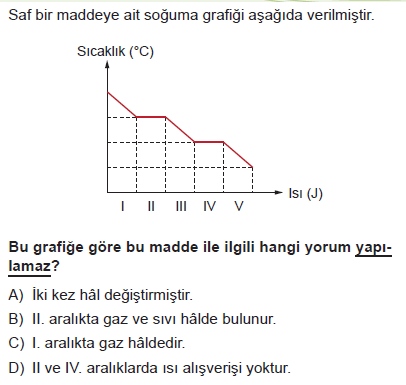 19)20)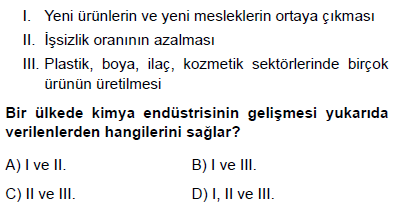 